Acts of Kindness Christmas Countdown: FORM _________Acts of Kindness Christmas Cou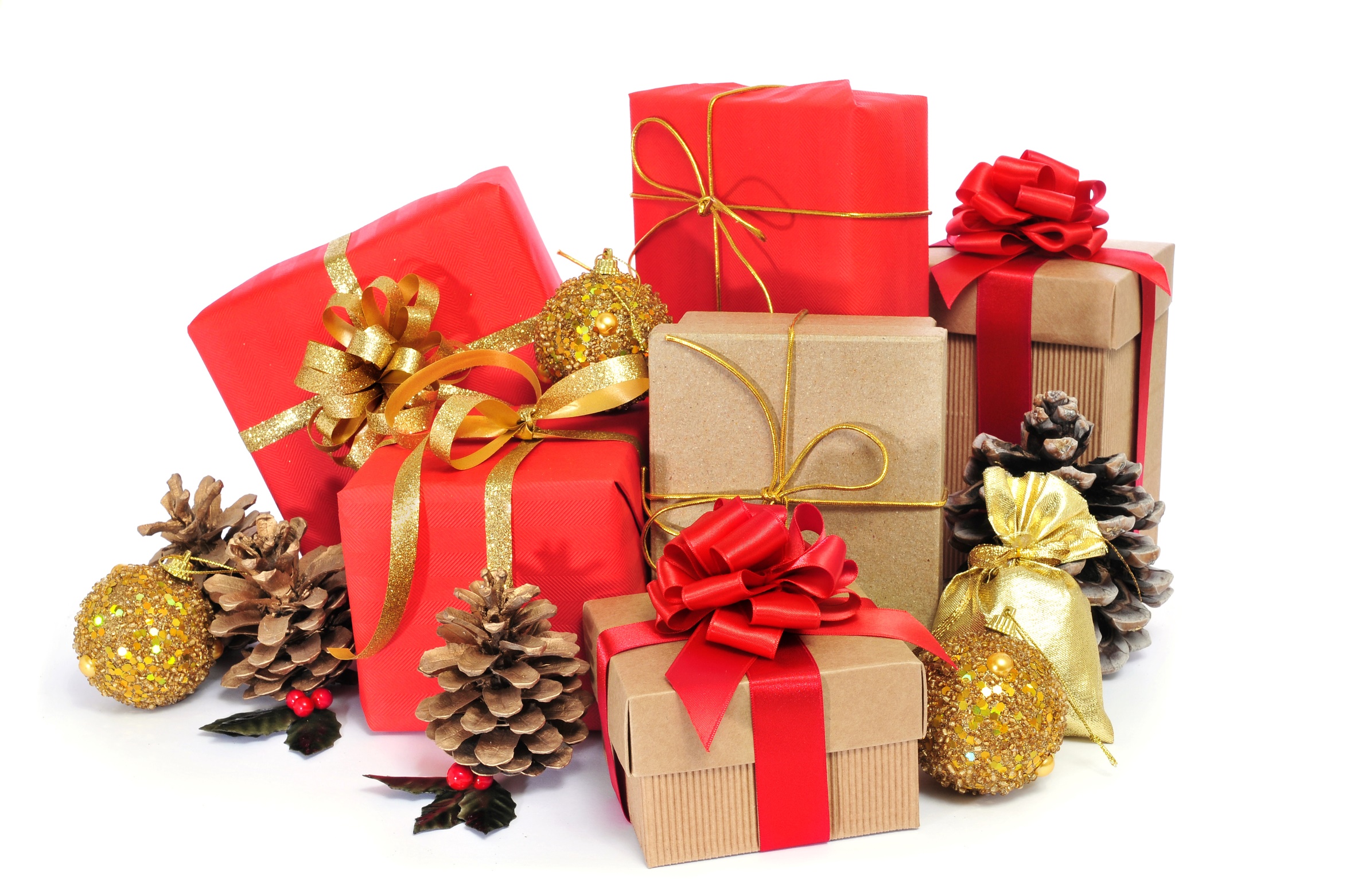 Monday 3rd DecemberTuesday 4th DecemberWednesday 5th DecemberThursday 6th DecemberFriday 7th   DecemberMonday 10th  DecemberTuesday 11th DecemberWednesday 12th DecemberThursday 13th DecemberFriday 14th DecemberMonday 17th  DecemberTuesday 18th  DecemberWednesday 19th  DecemberThursday 20th  DecemberFriday 21stDecember Friday 21stDecember Give a friend a HUG just because you can.Ask an adult how their weekend was and listen to them carefully. Write a seasonal card and give it someone tomorrow.Write an anonymous note to make someone smile. Leave it in a school library book. Tell someone you are thankful for what they do in the school e.g. the Librarian, the school cooks.Smile at a homeless person. This could be done over the weekend. If you see someone on their own in school, strike up a conversation with them even if you don’t know them.Do something self-less for someone else. Write an anonymous note to make someone smile and leave it on their locker. Be an incredibly helpful student for the day.  Find items such as books, toys and clothes you no longer use or need and with your parent’s permission take them to a charity shop.Write a thank you note to a teacher to end their school term on a high.Pay someone a compliment and mean it.Be helpful in some way Smile at those around you. Help your parents/carers without moaning. Be kind. Be selfless. Be amazing. Smile at those around you. Help your parents/carers without moaning. Be kind. Be selfless. Be amazing. 